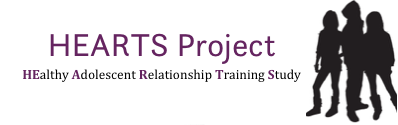 Expression of interest to participate in the HEARTS projectIf you are interested in taking part in the HEARTS project pilot-RCT, please complete the form below and return to Trish Conning (E: trish@arieltrust.com). We will then follow up to tell you more about the project and ask you some questions before we formally sign you up to take part.I am interested in participating in the HEARTS project pilot-RCT and understand that my involvement will require:Assisting in the collection of active parental consent for pupils to take part in the research project (until February 2016 the latest)Teachers completing Ariel Trust’s training on the FaceUp resource in the Spring term 2016Delivery of FaceUp in full, for the first time, during Summer Term 2016 in PSHEFlexibility to deliver FaceUpin either Year 7, 8 or Year 9 depending on random allocation of the HEARTS project (Year 9 for the intervention group and year 7 or 8 for the comparison group)Separate teachers teaching Year 7/8 and Year 9 in PSHECollecting online data from all pupils in Year 9 at three time-points (Feb/March 2016; Jun/Jul 2016; Feb/March 2017)Teachers of Face Up completing a lesson checklist after each Face Up lesson to indicate what was delivered and teachers in intervention and comparison schools providing some further information what PHSE lessons have covered for Year 9 pupils.Name (and position):School:Signature:Date:Phone:Email: